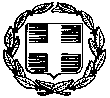 ΠΡΟΣ: Υπευθύνους   Σχολικών Δραστηριοτήτων ΔΙΠΕ ΠειραιάΑΠΟΣΤΟΛΗ ΠΙΝΑΚΑ ΟΛΟΚΛΗΡΩΣΗΣ ΤΩΝ ΠΡΟΓΡΑΜΜΑΤΩΝ ΣΧΟΛΙΚΩΝ ΔΡΑΣΤΗΡΙΟΤΗΤΩΝ Σας αποστέλλουμε τον πίνακα ολοκλήρωσης/τροποποίησης/παράτασης/μη ολοκλήρωσης  των προγραμμάτων σχολικών δραστηριοτήτων, τα οποία  είχαν υποβληθεί στην αρχή της σχολικής χρονιάς 2019-2020   σύμφωνα με τα στοιχεία που καταγράφηκαν στο αντίστοιχο πρακτικό.                                                                            ΟΝΟΜΑΤΕΠΩΝΥΜΟ ΚΑΙ ΥΠΟΓΡΑΦΗ   ΔΙΕΥΘΥΝΤΡΙΑΣ/Η - ΠΡΟΙΣΤΑΜΕΝΗΣ/ΟΥΑποστολή στο peragypol@gmail.com έως 30/6/2020Α. ΠΡΟΓΡΑΜΜΑΤΑ ΠΟΥ ΟΛΟΚΛΗΡΩΘΗΚΕ Η ΥΛΟΠΟΙΗΣΗ  ΤΟΥΣ ΜΕΧΡΙ ΤΙΣ 26/6/2020Α. ΠΡΟΓΡΑΜΜΑΤΑ ΠΟΥ ΟΛΟΚΛΗΡΩΘΗΚΕ Η ΥΛΟΠΟΙΗΣΗ  ΤΟΥΣ ΜΕΧΡΙ ΤΙΣ 26/6/2020ΤΙΤΛΟΣ ΠΡΟΓΡΑΜΜΑΤΟΣ/ΤΜΗΜΑ.ΣΥΝΤΟΝΙΣΤΗΣ/ΣΤΡΙΑ ΕΚΠΑΙΔΕΥΤΙΚΟΣ/ΠΕΜπορείτε να προσθέσετε γραμμές αν υπάρχουν περισσότερα προγράμματαΜπορείτε να προσθέσετε γραμμές αν υπάρχουν περισσότερα προγράμματαΒ. ΠΡΟΓΡΑΜΜΑΤΑ ΠΟΥ ΟΛΟΚΛΗΡΩΘΗΚΕ Η ΥΛΟΠΟΙΗΣΗ ΤΟΥΣ ΜΕΧΡΙ ΤΙΣ 26/6/2020 ΑΛΛΑ ΥΠΗΡΞΕ ΑΛΛΑΓΗ ΣΤΑ ΣΤΟΙΧΕΙΑ ΤΩΝ ΕΚΠΑΙΔΕΥΤΙΚΩΝ ΠΟΥ ΣΥΜΜΕΤΕΙΧΑΝ  Β. ΠΡΟΓΡΑΜΜΑΤΑ ΠΟΥ ΟΛΟΚΛΗΡΩΘΗΚΕ Η ΥΛΟΠΟΙΗΣΗ ΤΟΥΣ ΜΕΧΡΙ ΤΙΣ 26/6/2020 ΑΛΛΑ ΥΠΗΡΞΕ ΑΛΛΑΓΗ ΣΤΑ ΣΤΟΙΧΕΙΑ ΤΩΝ ΕΚΠΑΙΔΕΥΤΙΚΩΝ ΠΟΥ ΣΥΜΜΕΤΕΙΧΑΝ  ΤΙΤΛΟΣ ΠΡΟΓΡΑΜΜΑΤΟΣ/ΤΜΗΜΑΤΡΟΠΟΠΟΙΗΣΗ ΠΟΥ ΠΡΑΓΜΑΤΟΠΟΙΗΘΗΚΕ/ΑΙΤΙΑΓ. ΠΡΟΓΡΑΜΜΑΤΑ ΤΩΝ ΟΠΟΙΩΝ Η ΟΛΟΚΛΗΡΩΣΗ ΘΑ ΠΡΑΓΜΑΤΟΠΟΙΗΘΕΙ ΜΕΧΡΙ ΤΙΣ 31/10/2020 ΟΠΟΤΕ ΚΑΙ ΘΑ ΕΝΗΜΕΡΩΘΟΥΝ ΓΙΑ  ΤΑ ΕΝΤΥΠΑ ΑΠΟΤΙΜΗΣΗΣΓ. ΠΡΟΓΡΑΜΜΑΤΑ ΤΩΝ ΟΠΟΙΩΝ Η ΟΛΟΚΛΗΡΩΣΗ ΘΑ ΠΡΑΓΜΑΤΟΠΟΙΗΘΕΙ ΜΕΧΡΙ ΤΙΣ 31/10/2020 ΟΠΟΤΕ ΚΑΙ ΘΑ ΕΝΗΜΕΡΩΘΟΥΝ ΓΙΑ  ΤΑ ΕΝΤΥΠΑ ΑΠΟΤΙΜΗΣΗΣΔ. ΠΡΟΓΡΑΜΜΑΤΑ ΠΟΥ ΔΕΝ ΟΛΟΚΛΗΡΩΘΗΚΑΝ  ΚΑΙ ΔΕΝ ΠΡΟΚΕΙΤΑΙ ΝΑ ΟΛΟΚΛΗΡΩΘΟΥΝ ΜΕΧΡΙ ΤΙΣ 31/10/2020Δ. ΠΡΟΓΡΑΜΜΑΤΑ ΠΟΥ ΔΕΝ ΟΛΟΚΛΗΡΩΘΗΚΑΝ  ΚΑΙ ΔΕΝ ΠΡΟΚΕΙΤΑΙ ΝΑ ΟΛΟΚΛΗΡΩΘΟΥΝ ΜΕΧΡΙ ΤΙΣ 31/10/2020ΤΙΤΛΟΣ ΠΡΟΓΡΑΜΜΑΤΟΣ ΠΟΥ ΔΕΝ ΥΛΟΠΟΙΗΘΗΚΕΣΥΝΤΟΝΙΣΤΗΣ/ΣΤΡΙΑ ΕΚΠΑΙΔΕΥΤΙΚΟΣ/ΠΕ